			 ....  /  .... / 20...                  BİTİRME ÇALIŞMASI KONU ÖNERİ FORMU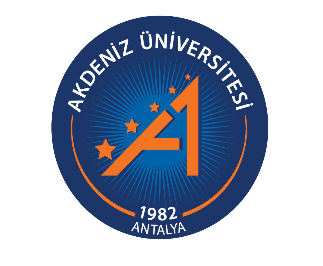 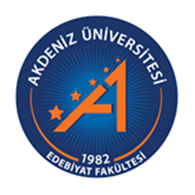 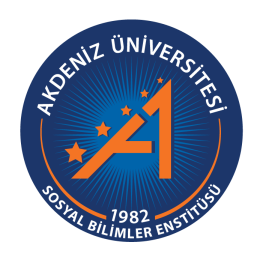 Öğrenci BilgileriÖğrenci BilgileriÖğrenci BilgileriAdı-SoyadıÖğrenci NumarasıProgramıDanışman Öğretim Üyesi BilgileriDanışman Öğretim Üyesi BilgileriDanışman Öğretim Üyesi BilgileriUnvanı, Adı-SoyadıBİTİRME ÇALIŞMASI BİLGİLERİBİTİRME ÇALIŞMASI BİLGİLERİBİTİRME ÇALIŞMASI BİLGİLERİBitirme Çalışması Başlığı (Türkçe)  / Title of Thesis (in Turkish)Bitirme Çalışması Başlığı (Türkçe)  / Title of Thesis (in Turkish)Bitirme Çalışması Başlığı (Türkçe)  / Title of Thesis (in Turkish)Anahtar Kelimeler (Türkçe) / Keywords (in Turkish)Anahtar Kelimeler (Türkçe) / Keywords (in Turkish)Anahtar Kelimeler (Türkçe) / Keywords (in Turkish)Bitirme Çalışması Başlığı (İngilizce) / Title of Thesis (in English)Bitirme Çalışması Başlığı (İngilizce) / Title of Thesis (in English)Bitirme Çalışması Başlığı (İngilizce) / Title of Thesis (in English)Anahtar Kelimeler (İngilizce) / Keywords (in English)Anahtar Kelimeler (İngilizce) / Keywords (in English)Anahtar Kelimeler (İngilizce) / Keywords (in English)Bitirme Çalışmasının Amacı / Aim of the Graduation PaperBitirme Çalışmasının Amacı / Aim of the Graduation PaperBitirme Çalışmasının Amacı / Aim of the Graduation Paper(Önerilen bitirme çalışmasının amacı kısaca ifade edilmelidir.)Not: Yazım alanı gerektiği kadar uzatılabilir.(Önerilen bitirme çalışmasının amacı kısaca ifade edilmelidir.)Not: Yazım alanı gerektiği kadar uzatılabilir.(Önerilen bitirme çalışmasının amacı kısaca ifade edilmelidir.)Not: Yazım alanı gerektiği kadar uzatılabilir.Bitirme Çalışmasının Araştırma Sorusu / Research Question of the Graduation Paper Bitirme Çalışmasının Araştırma Sorusu / Research Question of the Graduation Paper Bitirme Çalışmasının Araştırma Sorusu / Research Question of the Graduation Paper (Önerilen bitirme çalışmasının araştırma sorusu, varılmak istenen sonuçlar ve literatüre nasıl bir katkı yapacağı açıkça ifade edilmelidir.)Not: Yazım alanı gerektiği kadar uzatılabilir.(Önerilen bitirme çalışmasının araştırma sorusu, varılmak istenen sonuçlar ve literatüre nasıl bir katkı yapacağı açıkça ifade edilmelidir.)Not: Yazım alanı gerektiği kadar uzatılabilir.(Önerilen bitirme çalışmasının araştırma sorusu, varılmak istenen sonuçlar ve literatüre nasıl bir katkı yapacağı açıkça ifade edilmelidir.)Not: Yazım alanı gerektiği kadar uzatılabilir.Bitirme Çalışmasının Konusu ve Kapsamı / Subject and Scope of the ThesisBitirme Çalışmasının Konusu ve Kapsamı / Subject and Scope of the ThesisBitirme Çalışmasının Konusu ve Kapsamı / Subject and Scope of the Thesis(Önerilen bitirme çalışmasının konusu ve kapsamı açıkça tanımlanmalı ve amaç ile ilişkilendirilmelidir.)Not: Yazım alanı gerektiği kadar uzatılabilir.(Önerilen bitirme çalışmasının konusu ve kapsamı açıkça tanımlanmalı ve amaç ile ilişkilendirilmelidir.)Not: Yazım alanı gerektiği kadar uzatılabilir.(Önerilen bitirme çalışmasının konusu ve kapsamı açıkça tanımlanmalı ve amaç ile ilişkilendirilmelidir.)Not: Yazım alanı gerektiği kadar uzatılabilir.Literatür Özeti / Literature ReviewLiteratür Özeti / Literature ReviewLiteratür Özeti / Literature Review(Önerilen bitirme çalışması konusu ile ilgili alanda yapılan ulusal ve uluslararası yayınlar taranarak, ham bir liste şeklinde olmadan, kısa bir literatür analizi yapılmalıdır.)Not: Yazım alanı gerektiği kadar uzatılabilir.(Önerilen bitirme çalışması konusu ile ilgili alanda yapılan ulusal ve uluslararası yayınlar taranarak, ham bir liste şeklinde olmadan, kısa bir literatür analizi yapılmalıdır.)Not: Yazım alanı gerektiği kadar uzatılabilir.(Önerilen bitirme çalışması konusu ile ilgili alanda yapılan ulusal ve uluslararası yayınlar taranarak, ham bir liste şeklinde olmadan, kısa bir literatür analizi yapılmalıdır.)Not: Yazım alanı gerektiği kadar uzatılabilir.Bitirme Çalışmasının Özgünlüğü / Originality of the ThesisBitirme Çalışmasının Özgünlüğü / Originality of the ThesisBitirme Çalışmasının Özgünlüğü / Originality of the Thesis(Yapılan literatür analizi kullanılarak bitirme çalışması konusunun mevcut literatürde doldurması beklenen boşluk açıkça ortaya konmalıdır. Önerilen bitirme çalışması konusunun özgün değeri ve dayandığı hipotez ya da hipotezler açıklanmalıdır.) Not: Yazım alanı gerektiği kadar uzatılabilir.(Yapılan literatür analizi kullanılarak bitirme çalışması konusunun mevcut literatürde doldurması beklenen boşluk açıkça ortaya konmalıdır. Önerilen bitirme çalışması konusunun özgün değeri ve dayandığı hipotez ya da hipotezler açıklanmalıdır.) Not: Yazım alanı gerektiği kadar uzatılabilir.(Yapılan literatür analizi kullanılarak bitirme çalışması konusunun mevcut literatürde doldurması beklenen boşluk açıkça ortaya konmalıdır. Önerilen bitirme çalışması konusunun özgün değeri ve dayandığı hipotez ya da hipotezler açıklanmalıdır.) Not: Yazım alanı gerektiği kadar uzatılabilir.Yöntem / Methodology Yöntem / Methodology Yöntem / Methodology (Bitirme çalışmasının konusu ile ilgili incelenmek üzere seçilen parametreler belirtilmeli ve bu parametrelerin incelenmesi için uygulanacak yöntem açıklanmalıdır. Bu amaç doğrultusunda yapılacak ölçümler, derlenecek veriler ve veri toplama yöntemi açık bir şekilde tanıtılmalıdır.)Not: Yazım alanı gerektiği kadar uzatılabilir.(Bitirme çalışmasının konusu ile ilgili incelenmek üzere seçilen parametreler belirtilmeli ve bu parametrelerin incelenmesi için uygulanacak yöntem açıklanmalıdır. Bu amaç doğrultusunda yapılacak ölçümler, derlenecek veriler ve veri toplama yöntemi açık bir şekilde tanıtılmalıdır.)Not: Yazım alanı gerektiği kadar uzatılabilir.(Bitirme çalışmasının konusu ile ilgili incelenmek üzere seçilen parametreler belirtilmeli ve bu parametrelerin incelenmesi için uygulanacak yöntem açıklanmalıdır. Bu amaç doğrultusunda yapılacak ölçümler, derlenecek veriler ve veri toplama yöntemi açık bir şekilde tanıtılmalıdır.)Not: Yazım alanı gerektiği kadar uzatılabilir.Araştırma Olanakları / Research OpportunitiesAraştırma Olanakları / Research OpportunitiesAraştırma Olanakları / Research Opportunities(Bitirme çalışması konusunu öneren Bilim Dalında mevcut olup bitirme çalışması sırasında kullanılacak olan altyapı, ekipman vb. araştırma olanakları belirtilmelidir.)Not: Yazım alanı gerektiği kadar uzatılabilir.(Bitirme çalışması konusunu öneren Bilim Dalında mevcut olup bitirme çalışması sırasında kullanılacak olan altyapı, ekipman vb. araştırma olanakları belirtilmelidir.)Not: Yazım alanı gerektiği kadar uzatılabilir.(Bitirme çalışması konusunu öneren Bilim Dalında mevcut olup bitirme çalışması sırasında kullanılacak olan altyapı, ekipman vb. araştırma olanakları belirtilmelidir.)Not: Yazım alanı gerektiği kadar uzatılabilir.Yaygın Etki / Widespread ImpactYaygın Etki / Widespread ImpactYaygın Etki / Widespread Impact(Bitirme çalışmasının başarıyla sonuçlanması durumunda toplumsal refaha ve mevcut bilimsel birikime yapılması beklenen katkılar ve sağlanabilecek yararlar tartışılmalıdır.)Not: Yazım alanı gerektiği kadar uzatılabilir.(Bitirme çalışmasının başarıyla sonuçlanması durumunda toplumsal refaha ve mevcut bilimsel birikime yapılması beklenen katkılar ve sağlanabilecek yararlar tartışılmalıdır.)Not: Yazım alanı gerektiği kadar uzatılabilir.(Bitirme çalışmasının başarıyla sonuçlanması durumunda toplumsal refaha ve mevcut bilimsel birikime yapılması beklenen katkılar ve sağlanabilecek yararlar tartışılmalıdır.)Not: Yazım alanı gerektiği kadar uzatılabilir.Çalışma Takvimi / Work ScheduleÇalışma Takvimi / Work ScheduleÇalışma Takvimi / Work Schedule(Bitirme çalışmasının aşamaları ve her bir aşama için önerilen zamanlama açıkça belirtilmelidir.)Not: Yazım alanı gerektiği kadar uzatılabilir.(Bitirme çalışmasının aşamaları ve her bir aşama için önerilen zamanlama açıkça belirtilmelidir.)Not: Yazım alanı gerektiği kadar uzatılabilir.(Bitirme çalışmasının aşamaları ve her bir aşama için önerilen zamanlama açıkça belirtilmelidir.)Not: Yazım alanı gerektiği kadar uzatılabilir.Kaynaklar / ReferencesKaynaklar / ReferencesKaynaklar / References(Literatür özetinde sunulan kaynaklar listelenmelidir.)Not: Yazım alanı gerektiği kadar uzatılabilir.(Literatür özetinde sunulan kaynaklar listelenmelidir.)Not: Yazım alanı gerektiği kadar uzatılabilir.(Literatür özetinde sunulan kaynaklar listelenmelidir.)Not: Yazım alanı gerektiği kadar uzatılabilir.Öğrencinin Adı-SoyadıİmzaÖğrencinin Adı-SoyadıİmzaDanışman Öğretim ÜyesininUnvanı, Adı-Soyadıİmza